RAZISKOVANJE VZORCEV PRSTI Z RAZLIČNIMI ČUTILI OPAZUJ RAZLIČNE VZORCE PRSTI, JIH POTIPAJ, VONJAJ. NA UČNE LISTE VPIŠI SVOJE ZAZNAVE.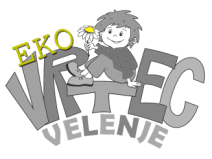 Šlandrova 11 a, 3320 Velenje, tel. št.: 03 898 24 00, telefaks: 03 898 24 10 el. pošta: tajnistvo@vrtec-velenje.siISKANJE VEČJIH DELCEVIZ IZBRANEGA VZORCA PRSTI POIŠČI VEČJE DELCE IN JIH POLOŽI NA BEL PAPIR. NASTALO ZBIRKO SKICIRAJ NA UČNE LISTE. POSKUSI UGOTOVITI, KJE JE BIL VZET VZOREC PRSTI (LAHKO SI POMAGAŠ S PRILOŽENIMI FOTOGRAFIJAMI).RAZISKOVANJE S SITI RAZLIČNIH GOSTOTIZBERI VZOREC PRSTI IN Z NJO NAPOLNI LONČEK. PRST IZ LONČKA PRESIPAJ S SITOM Z NAJMANJŠO GOSTOTO (SITO 1) NA LEPENKO. KAR OSTANE NA SITU, PRESUJ V PROZOREN PLASTIČEN LONČEK (LONČEK 1). PRESEJANO PRST IZ LEPENKE PRESUJ NA SITO S SREDNJO GOSTOTO (SITO 2) IN PRESIPAJ NA LEPENKO. PRST, KI OSTANE NA SITU, PRESUJ V PROZOREN LONČEK (LONČEK 2). PRST Z LEPENKE PRESUJ NA SITO Z NAJVEČJO GOSTOTO IN PRESIPAJ NA LEPENKO. KAR OSTANE NA SITU, PRESUJ V PROZOREN LONČEK (L. 3), PRST Z LEPENKE PA V LONČEK Z OZNAKO 4. V UČNI LIST ZABELEŽI KOLIČINO PRSTI V POSAMEZNEM LONČKU.IZDELAVA BARVE IZ VZORCEV PRSTIPRESEJANE VZORCE PRSTI ZMEŠAJ Z VODO, OLJEM ALI RAZREDČENIM BELIM LEPILOM. NARAVNE BARVE, KI SI JIH DOBIL IZ RAZLIČNIH VZORCEV, OZNAČI NA UČNE LISTE. Z DOBLJENIMI BARVAMI SLIKAJ NA LEPENKO.Šlandrova 11 a, 3320 Velenje, tel. št.: 03 898 24 00, telefaks: 03 898 24 10 el. pošta: tajnistvo@vrtec-velenje.siRISANJE V PRESEJANO PRST PRESEJANO PRST RAZPOREDI PO PLADNJU (POKROVU) IN VANJO RIŠI S POMOČJO PRSTA, ČOPIČA, PALČKE.ODTISKOVANJE NAJDENIH PREDMETOV V GLINOIZBERI SI PAR. PREDMETE/VEČJE DELCE, KI SI JIH NAŠEL V VZORCIH PRSTI, ODTISNI V GLINO, DRUGA OSEBA PA NAJ POSKUSI UGOTOVITI, ZA KATERE PREDMETE GRE.Šlandrova 11 a, 3320 Velenje, tel. št.: 03 898 24 00, telefaks: 03 898 24 10 el. pošta: tajnistvo@vrtec-velenje.siPREIZKUŠANJE ZVOKA RAZLIČNIH VZORCEV PRSTIPLASTIČNE LONČKE DO POLOVICE NAPOLNI Z RAZLIČNIMI VZORCI PRSTI IN JIH POKRIJ Z ALU FOLIJO. STRESI LONČKE IN POSLUŠAJ, ČE SE ZVOK RAZLIČNIH VZORCEV MED SABO RAZLIKUJE.OPAZOVANJE PLASTI PRSTIV PROZOREN LONČEK NASUJ PRST TER DOLIJ VODO. PREMEŠAJ IN POČAKAJ, DA SE PRST POSEDE. OPAZUJ PLASTI, KI SO NASTALE IN JIH OPIŠI.